                ARTESANIAS DE CUYAS AMAZONICAS                    MUESTRAS DE ARTESANIAS DE CUYAS  AMAZONICAS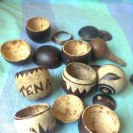 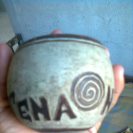 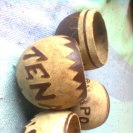 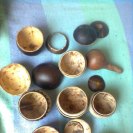                                                 CATALOGOS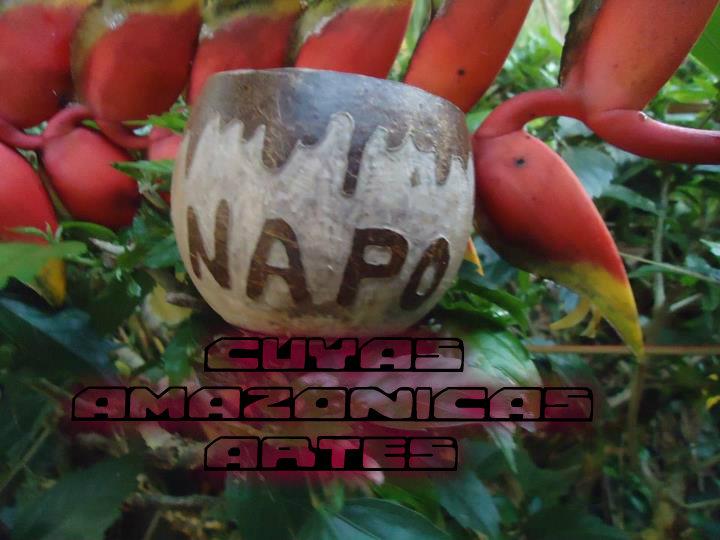 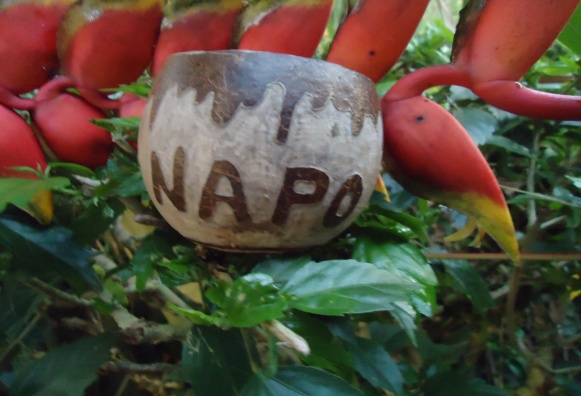 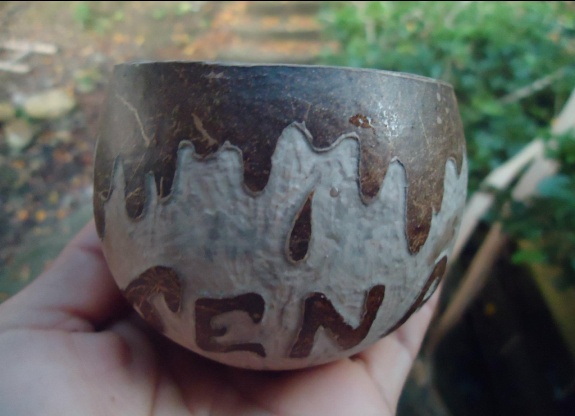 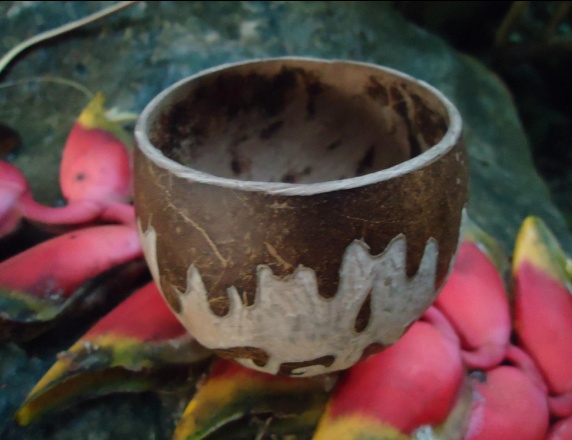 VALOR PEQUEÑOS:      2DOLARESGRANDES:          3.50 DOLARES